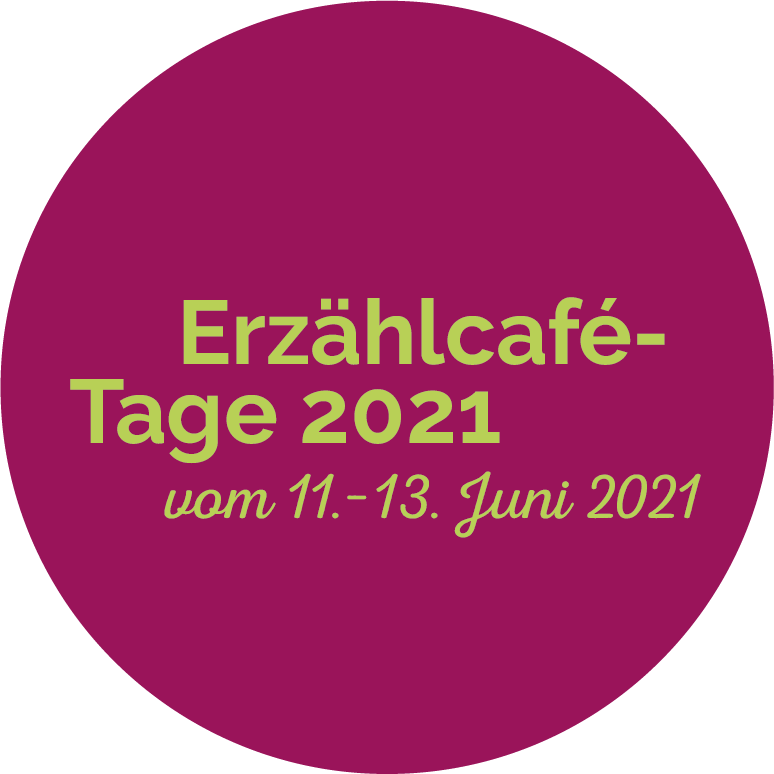 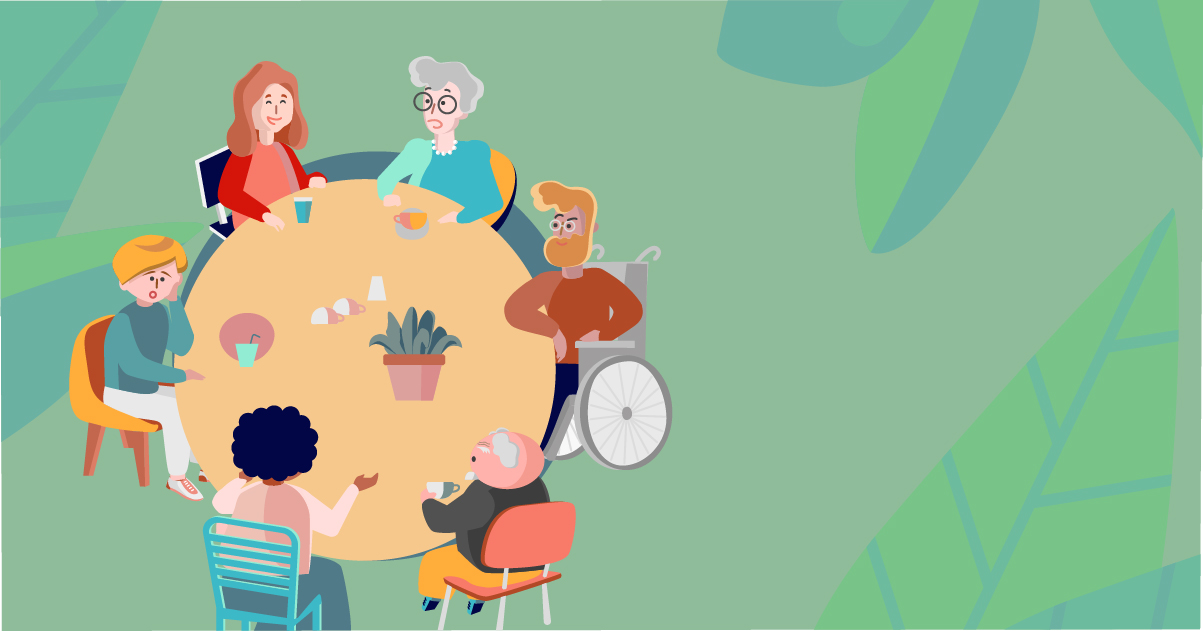 Erzählcafé-Tage 
vom 11.–13. Juni 2021Die ganze Schweiz macht mit!In Cafés, Schulen, Bibliotheken, Coworking-Spaces und im Grünen: An einem Erzählcafé bist du eingeladen, anderen zuzuhören und Erfahrungen aus deinem Leben zu erzählen – ohne dass diese bewertet oder diskutiert werden. Lerne neue Menschen kennen und tauche in faszinierende Lebensgeschichten ein! Was?Am Erzählcafé treffen sich Menschen, die sich vorher nicht kannten. In einer kleinen Runde erzählen wir uns Erfahrungen, Erlebnisse und Gedanken aus dem Leben. Ich begleite das Gespräch und sorge für eine angenehme Stimmung. Bist du dabei?Wann?Samstag, XX. Juni 2021, XX.00 bis XX.00 UhrWo? Wir treffen uns im XXX in XXX. Wer?Alle sind willkommen. Das Erzählcafé ist kostenlos. Warum?Das Netzwerk Erzählcafé Schweiz fördert den direkten, zwischenmenschlichen Austausch und stärkt das Miteinander. Werde Teil der Bewegung!Moderation und OrganisationVorname NamePLZ Ortvorname.name@email.chTel. XXX XXX XX XXAlle Veranstaltungen findest du auf www.netzwerk-erzaehlcafe.ch/erzaehltage 